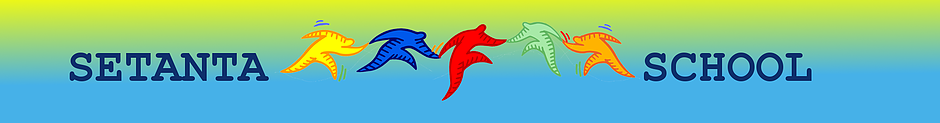 Address: Limekiln Road, Greenhills, Dublin 12. D12 VY8A
Web: www.setantaschool.ie 		Facebook: Setanta SchoolPrincipal: Loman Ó Loingsigh	 Email: principal@setantaschool.ieTelephone: 01-4509746			Roll No: 20028K
__________________________________________________________________________________APPLICATION FORM - SCHOOL YEAR: 2024 – 2025
Pupil’s Name:		__________________________________________Address:			__________________________________________				__________________________________________				__________________________________________Date of Birth:		__________________________________________Parents/Guardians:	__________________________________________Contact Details:		___________________	_____________________Email Address:		__________________________________________Emergency no:		___________________	_____________________PPS Number:		__________________________________________Present School:		__________________________________________Application accompanied by:	Psychological Assessment	□			Statement of Diagnosis	□	School Report			□			O.T Report			□SLT Report			□			Other				□Please note: The purpose of the Reports is to assist the school in establishing the educational and training needs of our potential pupils. All information will be treated in confidence.